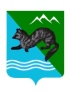 Р А С П О Р Я Ж Е Н И ЕАДМИНИСТРАЦИИ СОБОЛЕВСКОГО   МУНИЦИПАЛЬНОГО РАЙОНА  27 декабря  2018                  с. Соболево                                        № 649 – рРуководствуясь статьей 6 Решения Соболевского муниципального района от 26.12.2018 года №509 «О районном бюджете Соболевского муниципального района на 2019 год и на плановый период 2020 и 2021 годов» 1.Главным распорядителям бюджетных средств Соболевского муниципального района принять меры по увеличению с 1 января 2019 года на 4,3 процента тарифных ставок, окладов (должностных окладов) работников подведомственных муниципальных учреждений, за исключением:- работников, замещающих муниципальные должности Соболевского муниципального района, должности муниципальной службы Соболевского муниципального района и работников органов местного самоуправления, замещающих должности, не относящиеся к муниципальной службе Соболевского муниципального района.2. Рассчитанный с учетом индексации новый размер тарифной ставки, оклада (основного должностного оклада) подлежит округлению в сторону увеличения до полного рубля.Глава Соболевского муниципального района                                  В.И.Куркин.